This free guidance is aimed to support teacher assessment of numeracy and has up-to-date advice from the pre-key-stage-standards. The learning goals suggested in this document have been matched to the Pre key stage standards (PKSS) released for September 2018. The PKSS document is to be used for summative assessment at the end of KS1 and 2 with pupils working below national curriculum standards; those pupils were formally described as working within the “P scales”. This grid has been designed to help you identify numeracy learning goals in small steps for these pupils giving you suggestions that inform your assessment of their progress. 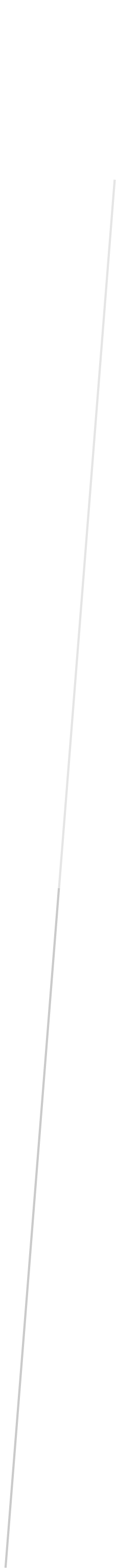 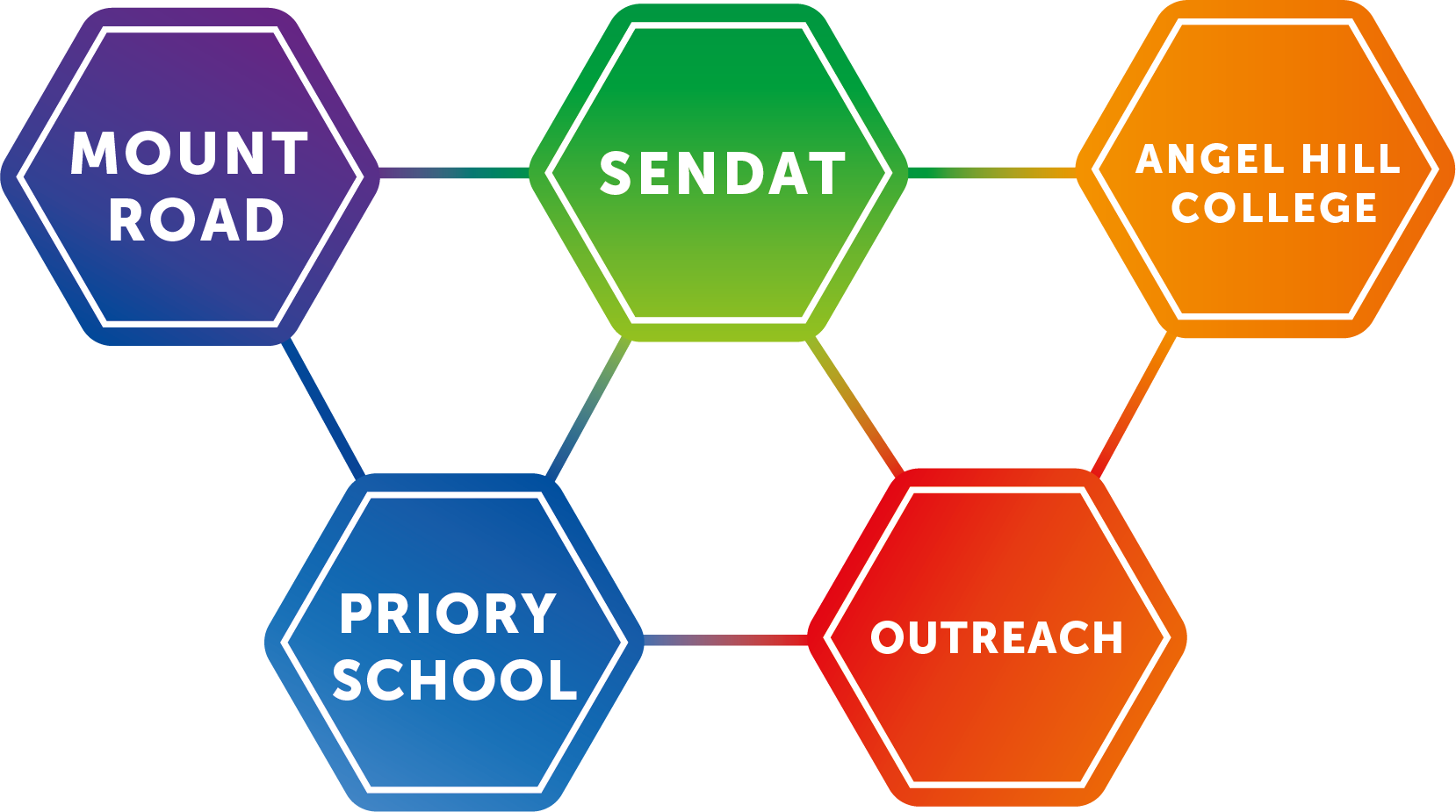 https://assets.publishing.service.gov.uk/government/uploads/system/uploads/attachment_data/file/738696/2018-19_Pre-key_stage_1_-_pupils_working_below_the_national_curriculum_a.._.pdf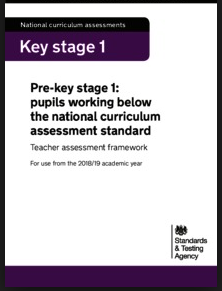 Pupils working in P1-4 were considered to be working below subject specific standards, and need a more specialist curriculum based around their individual needs. The subject specific standards range from 1-4 in Key stage 1 and 2 and match in the following way. This document contains guidance for SENDAT -1 (understanding number) through to standard 4SENDAT Outreach 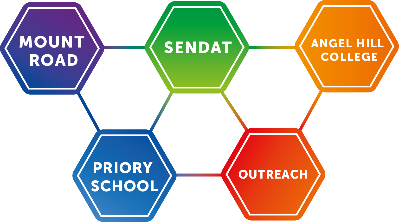   Maths SENDAT Standard -1 (Previously P4)SENDAT Outreach 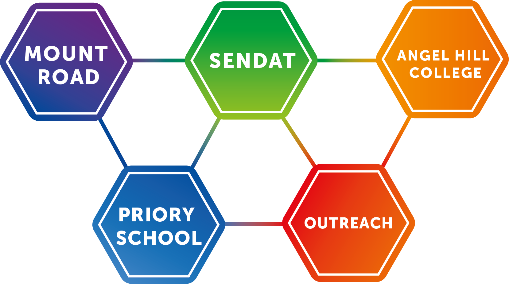  Maths Pre key stage standard 1 (Previously P5)SENDAT Outreach Maths Pre Key stage standard 2 (previously P 6)SENDAT Outreach Level  Maths Pre key stage standard 3 (previously P7)SENDAT Outreach  Maths Pre key stage standard 4 (previously P8)P4SENDAT -1P5Standard 1P6Standard 2P7Standard 3P8Standard 4CriteriaCriteriaBegunMasteredMasteredCounting, properties of numbers/number sequencesShow an interest in number activities/countingPlace value and orderingCopy an adult modelling actions to a simple counting rhyme or chant e.g. nod head, pointing, holding up fingers, vocalisationWith support, while singing a familiar song, indicate through sign, speech or gestures the next action/object/numberAnticipate the end of familiar sequencesTake part in games/activities that give opportunities to score and countCalculations (Number)Addition/subtractionAware of cause and effect in familiar mathematical activitiesRepeats action for effect e.g. hitting surface of water to make a splashExplore more than 1 object at a timeResponds to “give me some more…..”Says/recognises/responds to “gone or all gone” appropriatelyExperience losing and having items taken away from themExperience receiving more than 1 itemSolving problems (using and applying maths)Reasoning about numbers and shapesShow awareness of changes in shape, position or quantityProblems involving ‘real life’ money or measuresBe aware of cause and effect in familiar mathematical activitiesSwitch work to gain desired control e.g. choose from 2 switches activate more than 1 switchAnticipate, follow and join in mathematical activities when given a contextual clueMeasures shapes and spaceBegin to search for objects that have gone out of sight, hearing or touch, demonstrating the beginning of object permanence Positions and directionDemonstrate interest in position and the relationship between objectsAdditional comments/observationsNB Mastered means ‘independently’ and on repeated occasionsCriteriaBegunMasteredNumbers and number systemCounting, properties of numbers, number sequencesRespond to and join in with familiar rhymes, stories, songs and games e.g. saying, signing or indicating at least 1 of the numbers in a familiar number chart.Indicate one or lotsPlace value and orderingDemonstrate awareness of contrasting quantities by making groups of objects with help e.g. give/identify 1 car/lots of cars. Playing games with cards/dice with nothing/blank/one or two marks e.g. dot/teddy bearsWatching finger gamesThrough games and rhymes that involve collecting and accumulation, to begun to appreciate that number names and numerals refer to a sequence of quantity: able to sequence 1 & 2 e.g. 12345, once I caught a fish alive.Use systematic pointing, blinks, or gesture to indicate 1 or lots. Make handprints, footprints etc. Pick up/hold 1 object on request, or lots. Calculations(number)Exchange coins for an itemAddition and SubtractionIndicate 1 Making groups of pairs using familiar pairs e.g. shoes/socksShow and name 1 item, assign item in role play (e.g one cup for one teddy)Strike 1 beat on a drum following 1 beatSolving problems (using and applying mathematics)Reasoning about numbers and shapesWith support, match objects or picturesSearch intentionally for objects in their usual placeProblems involving ‘real life’ money or measuresBegin to sort sets of objects according to a single attribute e.g. colour, size, shapeMake sets that have the same number of objects in eachSolve simple problems practicallyMatch shoes by placing a shoe alongside one that an adult has placed on the carpetMatch socks by placing a sock next to one an adult has placedFind matching pairs from a collection of pictures e.g. 2 trees, 2 houses, 2 carsFind functional pairs e.g. cup and saucer, knife and fork, bread and butter, brush and combSearch intentionally for an object in its usual placeGo to usual place when told to get items such as their coatIndicate where to goFit all the balls in a basketPut all the hoops on a hookPut all the large play equipment in the shedPut all the furry toys in a boxCan indicate where objects should goDistribute sweets into containers so that there are 2 in eachIndicate correct amount in each containerMake sets the sameCriteriaBegunMasteredSolve simple problems practically Organise items into rows so they can be compared Select/indicate appropriate containers for items of different sizesCarry out events against the clock or time countExperience comparing weightsMeasures, shapes and spaceSearch intentionally for objects in their usual space e.g. round hoops in the PE cupboard. Square mats in the lunch drawer. Cubes in the Numicon boxCompare overall size of one object with that of another where there is a marked difference Find big and small objects on requestExplore the position of objects e.g. place them inside/outside a hoop, in front of/ behind a line, fit as many as possible in a box, line up train carriages, pour from one container into another, put large round pegs onto a peg boardIndicate which of 2 saucepans is bigIndicate whether a child’s or an adult’s scarf is long. Indicate which of 2 pieces of string is long/shortShare items, giving 1 to each pupil (pencils, brushes etc)Follow instructions to place a small skittle at one end of a mat and a large skittle at the otherUse familiar objects e.g. big ball and small ball, big chair and small chair, big plate/small plateIndicate by vocalising, signing, gesture or touch the correct position of an object e.g. milk in the fridge, hat on a child’s head, book on a shelfAdditional comments/observationsNB Mastered means ‘independently’ and on repeated occasionsCriteriaBegunMasteredNumbers and number system1Counting, properties of numbers & number sequencesDemonstrate an understanding of 1:1 correspondence in a range of contexts e.g. aware that there are too few/too many to complete 1:1 matching. Gives each pupil a pencil. Match cups to saucers reliably. Touches or points to each coat on pegs as an adult touches and counts.Join in with new number rhymes, songs, raps, stories and games with some assistance or encouragementJoin in rote counting up to 5. Use numbers to 5 in familiar activities and games.Count to 5, though this may involve joining in with the teacher as the teacher countsSay or sign number names or indicate numerals e.g. as 5 favourite things are taken from a bag, in time with the beat of aa drum, cymbal or handclapsCount reliably to 3 and make sets of 3 objects e.g. 3 windows in the classroom, make 3 sounds, drum or move to waltz timeTouch 1 item held by an adult, touch 2 ears, touch 3 buttons, touch 3 items as an adult countsCount toys, pictures of objects or 1p coinsCount e.g. 3 cutlery pieces- knife, fork, spoon, 3 items of clothing- hat, coat, scarfIdentify whether there are 1,2,3 objects in a group of objectsPlace value and orderingDemonstrate an understanding of more/lessSay, sign or indicate that more counters, hoop, cups are requiredIn response to an adult, indicate which hoop has fewer balls in it Can identify which set has ‘more’ (sweets, crisps)  using sets with large differencesDemonstrate an understanding of the concept of more (e.g. indicating that more cups are required so that all the children have a cup)Calculations(number)Addition SubtractionDemonstrate their understanding of  1:1 correspondence in a range of contextsSolving problems – using and applying mathsReasoning about numbers and shapesCopy a simple pattern or sequences e.g. beating a 1 or 2 beat pattern on a drum or triangleCopy a pattern of repeated movements e.g. stand up sit downCopy next to adult model, a pattern of coloured beakers/beads using 2 colours/shapes/sizesMake a chain of dominoes matching dot patterns for numbers 1 to 3Copy a pattern using real life materials e.g. apples, oranges and bananasProblems involving ‘real life’, money or measuresSorts objects with a high degree of success e.g. cutlery, PE equipment, edible/non-edible, by a given criteria, by own criteria. Put paper money in a wallet and coins in a purseSort objects and materials according to given criteriaBegin to identify when an object is different and does not belong to given categoriesUse 1p coinsHand coin to shopkeeper in role play and receive item in returnHand 2 coins over receive 2 itemsCount how many coins are needed to buy 4 itemsGive a 1 coin for 1 itemMeasures, shapes and spaceShow awareness of vocabulary e.g. more/less in practical situations e.g. which piles contain more cubes, which jug has more juice in it?Compare overall size of one object with that of another where the difference is not great e.g. put nesting cubes, Russian dolls in size order then fit into each otherGives large/big/small items on requestSort and compare big and small objects on requestManipulate 3D shapes e.g. build a tower of 3/4/5 bricks. Roll a tube in a race. Explore how w tube fits into a circular hole. Posting box, inset puzzlesSearch for objects not found in their usual place, demonstrating understanding of object permanenceSearch for familiar objects which are out of sight e.g. break time beakers, rulers, counting equipmentShow understanding of words, signs, symbols that describe positionsRespond to a request to put or find e.g. find a shoe inside a bag, put bag behind a chair Sort and compare big and small objects on requestAdditional Comments/observationsNB Mastered means ‘independently’ and on repeated occasionsCriteriaBegunMasteredNumbers and number system0-5Counting and properties of number and number sequences Step on floor number track in order from 1-10 as number names are said or signed by adults or other pupilsJoin in with rote counting to 10Join in by pointing to appropriate numbers on an individual number track, as numbers are said or signedCount up to 10 objects reliably in a variety of everyday situationsBegin to recognise numerals from 1-5 and to understand that each represents a constant number or amountMatch numerals to the dot pattern that comes up on a diceCount out the correct number of objects (1-5) into a box which has a relief numeralUse orderly tally marks and associate them with spoken number names to 5Create dot patterns with stickers and associate them with the numeralsCollect the correct number of items up to 5Begin to recognise differences in quantityUsing sets of objects with large differences, can identify which has ‘more’ and which has ‘less’Identify the larger and smaller group of 2 sets of objectsCalculations (number)Respond appropriately to key vocabulary and questions e.g. How many?Respond to instructions e.g. put 2 pencils in the box and add 3 moreBeginning to recognise differences in quantityIn practical situations, respond to ‘add one’ or ‘take one’Solving problems (using and applying maths)Reasoning about numbers and shapesCollect items into sorting drawers and indicate to an adult what to label the boxProblems including ‘real life’, money, measuresIdentify when an object is different and does not belong in a given familiar category e.g. put the red books on the shelf and the blue books in a cupboard. Put 3 pencils in the pot and the rest in the tray. Put all the silver coins in the purse.Respond appropriately to key vocabulary e.g. How many? And questionsComplete a range of classification activities using a given criteria e.g. sort a pile of coins by colour, size, shape, by the name. Sort all the wellies that are size 4Measures, shapes and spaceUse familiar words to compare sizes and quantities e.g. bigger, heavier, longer, tallerStart to pick out named shapes from a collectionBegin to respond to ‘forwards’ and ‘backwards’Use familiar words to describe positionCan say where an object is in relation to anotherAdditional Comments/observationsNB Mastered means ‘independently’ and on repeated occasionscriteriaBegunMasteredNumbers and the number system0-9Counting properties of numbers and number sequencesJoin in with rote counting to beyond 10 e.g. song like 1,2,3,4 Mary at the kitchen door… By singing, signing or indicating correct number namesSay, sign number names or indicate numbers in order from 1-10Continue the rote count onwards from a given number e.g. playing a game and adding to a collection of counters/objectsContinue to say, sign or indicate counting aloud together up to 5, then 10, when an adult starts by counting the first 2 numbersContinue to say, sign or indicate count up to 5, then 10, with adult prompting on the number line 3,4,5…Continue to say, sign or indicate the count when an adult starts using a familiar counting rhyme/chant/songBegin to count up to 10 objects e.g. chairs around a table, beakers on a tray, friends on a busCount up to 10 saying the number names in the correct order, matching the correct number name to each object in the count and appreciate that the last number counted represents the total size of the groupEstimate a small number and check by countingUsing numbers that can be checked by counting, guess then count the number e.g. children in the group, cups needed for breakPlace value and orderingBegin to recognise numerals from 1-9 and relate them to sets of objects e.g. count objects in a box and find correct numeralMatch the numerals 0-9 to groups of objects e.g. using number cards to indicate there are 5 apples in a picture of applesCompare 2 given numbers to objects saying which is more and which is less e.g. given a stick of 2 cubes and a stick of 8 indicate which stick has less (fewer)Begin to use ordinal numbers (first, second, third) when describing position of people/objects e.g. indicate which person is first in the line, which lesson is second in the dayFollow instructions in order e.g. first put your hand up, second touch your nose, third touch your noseCalculations(number)Recall number bonds to and within 5In practical situations add one to/take one away from a setUsing objects placed on, or people standing on a number track, can add one more to 3 people in line and say, sign or indicate how many people remain in the line. Can take one person away and say, sign or indicate the number leftCan add/take away 1 from a number of objectsUse real life objects (e.g. apples/crayons) to add and subtract 1 from a group of objects and say how many are now presentCan use number lines to 10 to find the number before/after/one more/one lessDemonstrate an understanding that the number of objects remains the same when they are rearranged providing nothing has been added or taken awaySolving problems (using/applying maths)Shows understanding of +, -, =Can swap + and – and numbers or sets of objects to show same total (inverse relationship)Recognise, describe and recreate simple repeating patterns and sequencesRecognise that there are 2 colours used in a simple potato print pattern e.g. red, green, red, green and continue the patternContinue and create a pattern using real life materials (e.g. apples, oranges and bananas)Watch an adult make a simple sequence of actions and objects, then repeat themProblems involving real life, money or measuresBegin to use their developing mathematical understanding of counting to solve simple problems encountered in play, games or other work e.g. use tokens or marks to tally events or scoring in games.Draw examples of counting from the school environmentUse ordinal numbers to describe positions and turns e.g. first turn left, second walk forward, third turn rightBegin to make simple estimates, such as how many cubes fit into a box, how many sweets fit in a hand, how many cubes fit in a jarUse counting skills to tell how many more items needed e.g. cakes for everyone to have oneCan move sets of objects but understands the total remains the same (commutative law)Measures, shapes and spaceCompare directly 2 lengths or heights, where the difference is marked and can indicate the ‘long one’ or the ‘tall one’Find an object that is longer than, heavier than, shorter than etc.Show awareness of time using names of the days of the week, significant times in the day, e.g. mealtimes, bedtime. Recite the days of the week, knowing each day has a name. Discuss what they did before lunch will do after. Sequence 4 pictures of daily eventsBegin to use mathematical vocabulary such as ‘straight’ ‘circle’ ‘larger’ to describe the shape and size of solids and flat shapes e.g. pick out all the triangles from a set of 2D shapes or cubes from a set of 3D shapes. Find all the lids which are circles/not circles. Say, sign or indicate which of 2 squares/circles are largerPick out all the squares that are bigger than a given oneUse an answer board / communication device to respond to math questionsCreate and name shapes in simple models, pictures or patternsStamp shapes in damp sand and describe themStamp out shapes using dough and pastry cutters, then talk about the shapesUse a set of flat shapes to make pictures/patterns, name the shapes usedAdditional Comments/observationsNB Mastered means ‘independently’ and on repeated occasionsAdditional Comments/observationsNB Mastered means ‘independently’ and on repeated occasionsAdditional Comments/observationsNB Mastered means ‘independently’ and on repeated occasionsAdditional Comments/observationsNB Mastered means ‘independently’ and on repeated occasions